Disabilities Advisory Council 	Meeting:	Disabilities Advisory Council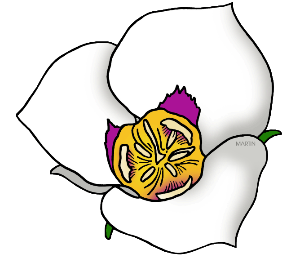 Date:	5/21/2019Start Time:	2:00 P.M.End Time:	4:00 P.M.Location:	Multi-Agency State Office BuildingDivision of Services for People with Disabilities 195 North 1950 West, Room 1019 ASalt Lake City, UT 84116Welcome and Announcements:Presenter:The Council Chair will open the meeting	Chair, Amber FosterReview and Approval of Minutes:The Council will review the previous meeting minutes	Chair, Amber FosterPropose method of approving minutes via emailNew Business Items:	Presenter:Presenters may present out of order due to scheduling constraintsSELN Update	Amy Huppi, DSPD NCAPPS  Update	Bob Downing, DSPDUSU CPD TA Center	Tim Riesen, USU Waitlist Transitioning Update	Tyler Black, DSPDPublic Comments:	Public in AttendanceAttending members of the public are invited to present  items for discussionDiscussion of Future Topics/Setting Next Agenda:	Council MembersThe next meeting is scheduled for November 26, 2019 from 2 to 4 pm at the Multi-Agency State Office Building this is the week of Thanksgiving. Is this going to work or propose a vote to change the date?Individuals needing special accommodations (including auxiliary communicative aids, services, etc.) are encouraged to contact Anna Owen at 801-538-4092 or aowen@utah.gov.	DSPD= Division of Services for People with Disabilities	DOH= Utah Department of HealthCall-in option number: 1-877-820-7831, participant code: 396008